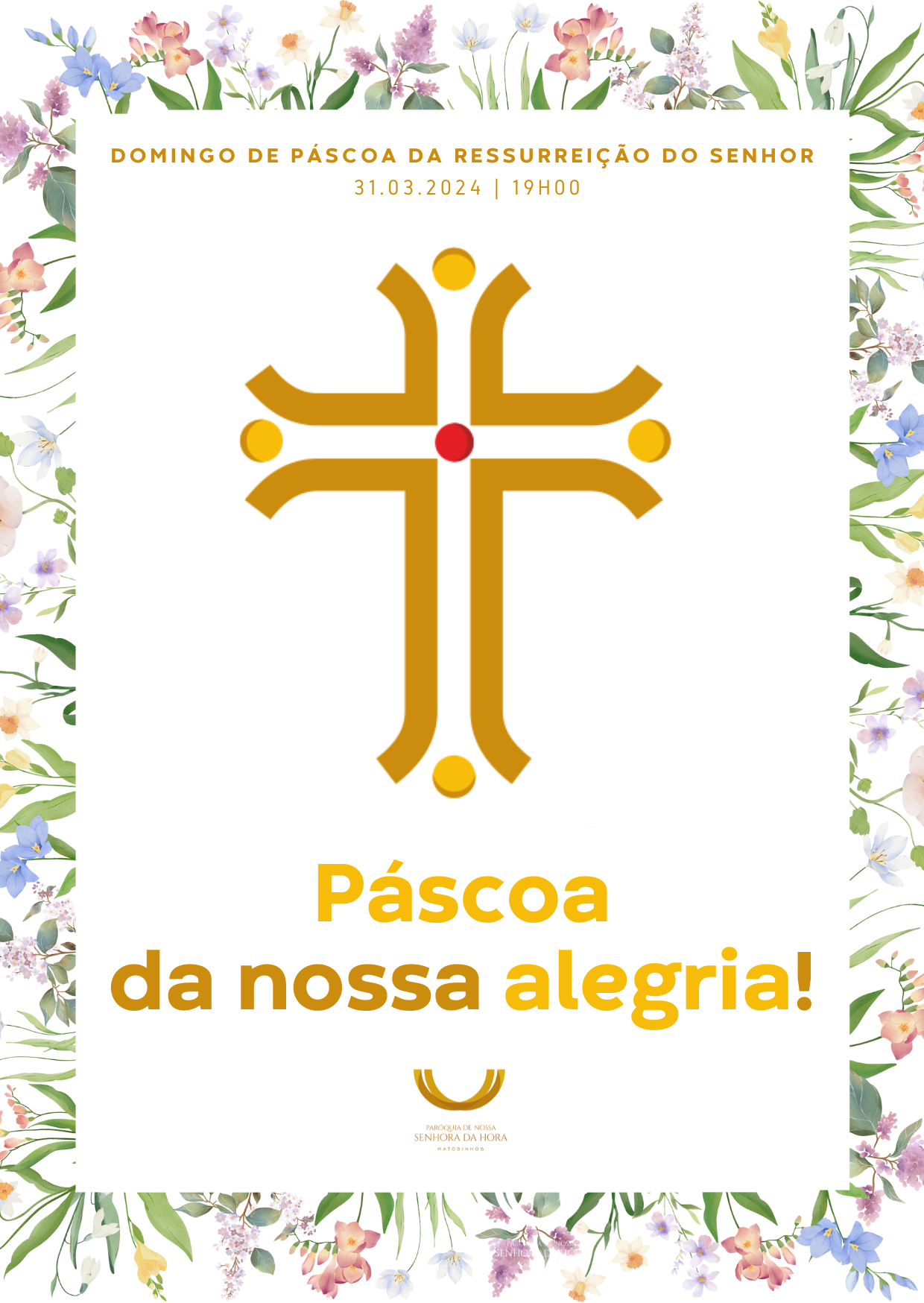 i. ritos iniciaisProcissão de Entrada com as equipas da visita pascal. Entrada das equipas da visita pascal, incorporadas na Procissão de entrada. Formam um semicírculo no lajedo, anterior ao presbitério, e depois de apresentadas à assembleia recolhem ao lugar. Há lugares reservados. Incensar altar, Cruz e Círio pascal.Saudação inicial (cf. Missal, 3.ª edição, p. 479 ou Missal da Presidência, p.327).P. O Deus da Vida, que ressuscitou Jesus Cristo, destruindo as cadeias da morte, esteja convosco!R. Bendito seja Deus, que nos reuniu no amor de Cristo.Monição inicial: P. “Este é o dia que Senhor fez: exultemos e cantemos de alegria” (Sl 118 [117], 24). Celebramos hoje a alegria da Páscoa e a Páscoa da nossa alegria! Porque não pode haver alegria maior do que esta: Jesus de Nazaré, o Crucificado, ressuscitou! O sepulcro está aberto. O amor venceu a morte. A vida triunfou. Esta é a alegria pascal que tomou conta das mulheres, naquela primeira manhã de Páscoa e as fez correr, em visita pascal, para levar aos discípulos a inaudita notícia. Celebremos com alegria a Páscoa e a Páscoa da nossa alegria, tal como os Apóstolos, cheios de alegria, na tarde de Páscoa, quando o Senhor Jesus ressuscitado os visitou no Cenáculo. Esta é a alegria pascal, em que Jesus não nos esconde as chagas que lhe trespassaram o corpo e a alma. Mostra-as, para nos indicar que, na Páscoa, se pode abrir uma nova passagem: fazer das próprias feridas fendas de esperança, fazer das feridas canais de misericórdia, fazer das feridas furos de luz.Aspersão da água batismalMonitora Jerónima: Retomemos este anúncio da Páscoa, a partir do diálogo proposto na nossa Visita Pascal. E que este nos prepare para a aspersão da água batismal. Respondei com o habitual «Aleluia. Aleluia».P. Irmãos e irmãs: Cristo ressuscitou. Aleluia. R. Aleluia. Aleluia.P. A tristeza converte-se em alegria. R. Aleluia. Aleluia. P. Pelas suas chagas fomos curados. Aleluia.R. Aleluia. Aleluia.P. Vivamos a alegria de ser amados. R. Aleluia. Aleluia. P. Que esta água derramada renove em nós a vida batismal e nos livre de todo o Mal. Aleluia. R. Aleluia. Aleluia.Presidente e Diáconos percorrem os diversos espaços da assembleia, aspergindo os fiéis.Monitora Jerónima: No Batismo, o Senhor faz de nós não só pessoas de luz, mas também nascentes das quais brota água viva. Peçamos ao Senhor, que nos concedeu a graça do Batismo, para podermos ser sempre nascentes de água pura, água fresca, água saltitante da fonte da Sua verdade e do Seu amor por nós.Cântico batismalP. (cf. Missal, 3.ª edição, pág.  488 – Missal da Presidência, p.337): Deus omnipotente nos purifique do pecado e, pela participação na Eucaristia, nos torne dignos de participar da mesa do Reino, pelos séculos dos séculos. R. Ámen.Omite-se o Kyrie uma vez que foi usado o rito da aspersão dominical - Missal, 3.ª edição, pág.  491 – Missal da Presidência, p.339Hino do GlóriaP. Entoamos agora um Hino de Glória a Cristo vivo e ressuscitado.Oração coleta (Missal, 3.ª edição, pág. 353)ii. liturgia da palavra1.ª Leitura: At 10,24a,37-43: Leitor: José António CorreiaSalmo 117 (118): Eis o dia que fez o Senhor…2.ª Leitura (1.ª opção): Col 3,1-4: Leitora: Helena DiasAclamação ao Evangelho: Aleluia. Aleluia. Aleluia.Evangelho – o mesmo da Vigília Pascal, Ano B – Mc 16,1-7homiliaPara a forma mais breve, consultar Guião da celebração da Vigília Pascal.Homilia no Domingo de Páscoa B 2024Forma mais longa 1. Viemos com alegria e conhecemos, nas asperezas do caminho, a dureza e a beleza da subida a Jerusalém. Ao longo do caminho, espreitamos o segredo da alegria pascal, pela fenda estreita das Chagas do Senhor. Hoje exultamos e cantamos todos de alegria, num eterno Aleluia, porque o Senhor ressuscitou verdadeiramente! O amor foi mais forte do que a morte. A vida triunfou. A tristeza mortal converteu-se em alegria pascal. Pela Sua Ressurreição, Jesus não regressa simplesmente à vida de antigamente. Ele é a própria Vida, na Sua plenitude. Ele está vivo e vive para sempre. Ele faz-nos viver em «cheio» e eternamente. Ele é o Eterno vivente, fonte da nossa alegria para sempre! 2. Chegados à meta, que é a Páscoa, encontramo-nos no cume de um novo ponto de partida. Diante do caminho pascal, que se abre agora diante de nós, perguntemo-nos: Com que alegria caminharemos? Que faremos das chagas expostas na Cruz? Qual é agora a meta do nosso caminho pascal? 2.1. Com que alegria caminharemos doravante? Com a alegria maior, a alegria daquelas mulheres, em alvoroço, na manhã de Páscoa, ao ver a pedra removida, ao ver o sepulcro aberto e ao escutar a notícia mais que surpreendente da manhã de Páscoa: «Ressuscitou, não está aqui». Elas partiram logo cheias de temor e alegria e a toda a pressa, para levar aos discípulos a inaudita notícia. Sem medo, sem táticas nem oportunismos; só com o desejo de levar a todos a alegria da Páscoa. Nós que fazemos a experiência da alegria, que brota do encontro transformador com Cristo Ressuscitado, não fiquemos a lamber as feridas junto do sepulcro, mas dêmos lugar a Cristo Vivo. Levemo-l’O para a vida de todos os dias: com gestos de paz neste tempo marcado pelos horrores da guerra; com obras de reconciliação nas relações rompidas, com a ternura da compaixão para com os necessitados; com ações de justiça, no meio das desigualdades. E, sobretudo, com obras de amor e de fraternidade, que curam as feridas deste mundo tão ensombrado e fechado!2.2. Que faremos nós das chagas expostas na cruz? Iremos retirá-las? Não. No círio pascal, com o qual acendemos a luz nova da Páscoa, sinalizamos, sob a forma de uma cruz, as cinco chagas do Senhor Ressuscitado, dizendo: “Pelas suas santas e gloriosas chagas nos proteja e guarde o Senhor”. Sim. Nós continuamos a anunciar a Páscoa com a imagem de um Cristo Crucificado. O Corpo glorioso de Cristo Ressuscitado mantém as suas chagas, porque Jesus não se descarta da nossa história de dor e de amor. Ressuscitado, Jesus leva consigo e mostra ao Pai as feridas da Sua e da nossa humanidade. As suas chagas são uma marca, um timbre indelével do seu Amor por nós. Ainda hoje, somos curados pelas chagas de Cristo Crucificado e Ressuscitado (cf. 1 Pe 2, 24): quem sofre uma provação dura, no corpo e no espírito, encontrará sempre um refúgio nestas santas e gloriosas chagas do Senhor, que se tornam então para nós verdadeiras frestas de esperança!2.3. Qual é agora a meta do nosso caminho pascal? Já não é apenas Jerusalém, a comunidade, a Igreja, aonde sempre devemos voltar, para que o Senhor Se manifeste no meio de nós. É também e sobretudo a Galileia, onde tudo começou e de onde os discípulos hão de recomeçar e partir de novo. Não para voltar atrás, nem ao antigamente, mas para levar a luz da Páscoa a todos e até aos confins da terra. Tenhamos então a coragem de sair do medo e do escondimento para a missão; libertemo-nos do apego ao passado, do medo do presente e caminhemos rumo ao futuro; façamos das nossas derrotas inspiração de novas rotas de vida; aprendamos a percorrer caminhos novos e vamos lá, ali precisamente aonde ninguém quer ir, aos excluídos, aos mal-amados, aos afastados. Vamos lá, aonde é mais difícil ir. E vamos para essa Galileia dos pagãos, sabendo que ali mesmo encontraremos o Senhor, porque Ele vai à nossa frente, porque Ele nos precede, não só na cruz do sofrimento, da desolação e da morte, mas também na glória de uma vida que ressurge, de uma história que muda, de uma esperança que renasce. E há tantas e tão belas.3. Irmãos e irmãs: Vamos com alegria. Desçamos à Galileia. Vamos em contínua visita pascal, até à Galileia, isto é, até às periferias, até às zonas mais escuras e frias da nossa Paróquia e dos nossos ambientes quotidianos. Como é bela uma Igreja que corre assim pelas estradas do mundo! Levemos a todos a luz, o calor, o fogo, a água viva, o pão da esperança, o sangue novo, a alegria da vida nova. Cheguem a toda a parte as graças que brotam, das chagas do Redentor, como fontes de alegria e de salvação. Anunciemos com alegria, anunciemos a todos com uma vida nova, a grande notícia (desta noite) e deste dia de Páscoa: Ressuscitou o Senhor. Aleluia. Aleluia. Credo Batismal com renovação das promessas do Batismo P. (Missal, 3.ª edição, pág. 349 ou Missal da Presidência, p.251): Irmãos caríssimos, pelo mistério pascal, fomos sepultados com Cristo no Batismo, para vivermos com Ele uma vida nova. Por isso, tal como o fizemos na Vigília Pascal, renovemos as promessas do Santo Batismo, pelas quais todos renunciámos outrora a Satanás e às suas obras e prometemos servir fielmente a Deus na Santa Igreja Católica.Respostas cantadas P. Renunciais ao pecado, para viverdes na liberdade dos filhos de Deus?Todos: Sim, renuncio. Sim, renuncio!P. Renunciais às seduções do mal, para que o pecado não vos escravize?Todos: Sim, renuncio. Sim, renuncio!P. Renunciais a Satanás, que é o autor do mal e o pai da mentira?Todos: Sim, renuncio. Sim, renuncio!P. Credes em Deus, Pai todo-poderoso, Criador do Céu e da Terra?Todos: Creio. Creio. Ámen!P. Credes , Seu único Filho, Nosso Senhor, que nasceu da Virgem Maria, padeceu e foi sepultado, ressuscitou dos mortos e está sentado à direita do Pai? Todos: Creio. Creio. Ámen!P. Credes no Espírito Santo, na Santa Igreja Católica, na comunhão dos Santos, na remissão dos pecados, na ressurreição e na vida eterna? Todos: Creio. Creio. Ámen!P. (Missal, 3.ª edição, p. 350 ou Missal da Presidência, p. 252): Deus todo-poderoso, Pai de Nosso Senhor Jesus Cristo, que nos fez renascer pela água e pelo Espírito Santo e nos perdoou todos os pecados, nos guarde com a sua graça, , Nosso Senhor, para a vida eterna! R. Ámen.Oração dos Fiéis – DiáconoP. Irmãos e irmãs: O Ressuscitado é o Crucificado; e não outra pessoa. Indeléveis no seu corpo glorioso, Ele mantém e mostra-nos as suas chagas: são feridas que se tornaram frestas de esperança. Para Ele, voltamos o nosso olhar, para que sare todas as nossas feridas, invocando: R. Cristo Ressuscitado, ouvi-nos! Pela Santa Igreja, em processo sinodal: para que saiba aproximar-se, tocar, curar e transformar as suas chagas em frestas de esperança. Invoquemos. Pelos que governam: para que promovam uma cultura da vida, do diálogo e do encontro, na busca permanente da paz entre pessoas, povos, culturas e nações. Invoquemos. Pelos neófitos, batizados na noite, no dia ou no tempo da Páscoa: para que testemunhem a força renovadora da Páscoa de Cristo, que transforma as suas vidas. Invoquemos.Por todos nós: para que levemos às periferias da nossa paróquia e dos nossos ambientes, a luz, o calor, o fogo, a água viva, o pão da esperança, o sangue novo, a alegria da vida nova, que brotam da Páscoa do Senhor. Invoquemos.P. Cristo, Senhor, pelas Vossas Santas e gloriosas chagas, protegei-nos e guardai-nos de todo o mal, para que possamos anunciar com a nossa vida nova a alegria pascal da Vossa Ressurreição. Vós que sois Deus e com o Pai viveis e reinais por todos os séculos dos séculos. R. Ámen. iii. liturgia eucarísticaCântico na apresentação dos dons (ofertório) Incensação dos dons (incensar círio pascal) | Oração sobre as oblatas (Missal, 3.ª edição, rezado pág. 354) |  Prefácio Pascal I (Missal, 3.ª edição, rezado pág. 542; cantado: pág. 543)Santo (cantado) |Oração Eucarística III (Missal, 3.ª edição, pág. 668)Aclamação (cantada - Missal, 3.ª edição, pág. 673)P. Mistério da fé para a salvação do mundo! R. Glória a Vós, que morrestes na Cruz e agora viveis para sempre. Salvador do mundo, salvai-nos. Vinde, Senhor Jesus!Doxologia final (cantada): Por Cristo… R. Ámen. (Missal, 3.ª edição, pág. 678)Ritos da Comunhão (Missal, 3.ª edição, pág. 690)Pai-Nosso (Missal, 3.ª edição, pág. 691) | Embolismo | Rito da PazP. Contemplando aquelas chagas gloriosas, os nossos olhos incrédulos escancaram-se, os nossos corações endurecidos abrem-se e deixam entrar o anúncio pascal: «A Paz esteja convosco!» Irmãos e irmãs, deixemos entrar a Paz de Cristo nas nossas vidas, nas nossas casas, nos nossos países, no nosso mundo! Só Ele o pode fazer. Só Ele tem hoje o direito de anunciar-nos a Paz.Diácono: No espírito de Cristo Ressuscitado, saudai-vos uns aos outros com um gesto de Paz (cf. Missal Romano, 3.ª edição, p. 694). Fração do Pão - Cordeiro de Deus (cantado) | Convite para a Comunhão | Cântico de Comunhão | Cântico de Ação de Graças | Oração pós-comunhão (Missal, 3.ª edição, pág. 352 ou Missal da Presidência, p. 253)iv. ritos finaisAgenda PastoralP. A Páscoa, que celebrámos intensamente neste Tríduo Pascal, prolonga-se agora por 50 dias. Agora, alguns avisos para esta semana da oitava da Páscoa: Não há Celebração da Palavra na segunda-feira na Igreja Antiga nem Eucaristia até sexta-feira.No próximo fim de semana, ao contrário do que estava inicialmente programado, há catequese, a fim de se assegurar e preparar adequadamente a participação na Festa Vicarial da Catequese da Infância, que terá lugar no fim de semana seguinte, 13 de abril.No próximo sábado, dia 6, há Missa à hora habitual: às 15h30.Também no domingo, dia 7, as missas são às horas habituais: às 11h00 e 19h00.Uma palavra de agradecimento e de congratulação…Diácono Espinha: Vamos agora receber a bênção, à qual responderemos em três momentos diferentes “Ámen”. Depois, a nossa resposta à despedida tem o entusiasmo próprio da Páscoa que celebramos. Cantaremos, em resposta ao Diácono, e com a ajuda do coro “Graças a Deus. Aleluia. Aleluia”. Inclinai-vos, agora, para a bênção solene.Bênção final: Missal, 3.ª edição, pág. 352 ou Missal da Presidência, p. 253R. Ámen.Despedida: Missal, 3.ª edição, pág. 352; cantado: p. 353; ou Missal da Presidência, p. 253 – cantado: p. 254)Diácono Matos Figueiredo: Levai a todos a alegria do Senhor Ressuscitado. (cantando): Ide em paz e que o Senhor vos acompanhe. Aleluia. Aleluia. R. (cantando): Graças a Deus. Aleluia. Aleluia. Cântico final Notas e observações: Igreja Paroquial da Senhora da Hora31.03.2024 | 19h00